1.1	examinar atribuciones adicionales de espectro al servicio móvil a título primario e identificar bandas de frecuencias adicionales para las telecomunicaciones móviles internacionales (IMT) así como las disposiciones transitorias conexas, para facilitar el desarrollo de aplicaciones terrenales móviles de banda ancha, de conformidad con la Resolución 233 (CMR-12);IntroducciónLa banda de frecuencias 3 300-3 400 MHz, o partes de ella, está atribuida a los servicios SRL, SAF, SF, SM y SRN. El número 5.429 del Reglamento de Radiocomunicaciones especifica una atribución adicional en 30 países de las Regiones 1 y 3 (Arabia Saudita, Bahrein, Bangladesh, Brunei Darussalam, Camerún, China, Congo (Rep. del), Corea (Rep. de), Côte d'Ivoire, Egipto, Emiratos Árabes Unidos, India, Indonesia, Irán (República Islámica del), Iraq, Israel, Japón, Jordania, Kenya, Kuwait, Líbano, Libia, Malasia, Omán, Uganda, Pakistán, Qatar, República Árabe Siria, Rep. Dem. del Congo, Rep. Pop. Dem. de Corea y Yemen), a título primario, a los servicios fijo y móvil.Esta contribución presentada por varios países propone una atribución adicional, a título primario, de la banda 3 300-3 400 MHz al servicio móvil e identificarla para las IMT.PropuestasARTÍCULO 5Atribuciones de frecuenciaSección IV – Cuadro de atribución de bandas de frecuencias
(Véase el número 2.1)
MOD	CHN/MEX/MNG/PNG/77/12 700-4 800 MHzMotivos:	Identificar la banda de frecuencias 3 300-3 400 MHz para las IMT. Esta banda ya está atribuida al servicio móvil a título primario en varios países que figuran en el número 5.429 del RR.MOD	CHN/MEX/MNG/PNG/77/25.430	Atribución adicional:  en Azerbaiyán, Kirguistán y Turkmenistán, la banda 3 300-3 400 MHz está también atribuida, a título primario, al servicio de radionavegación.     (CMR-)Motivos:	Suprimir Mongolia de la nota 5.430 y añadir una nueva nota para identificar la banda 3 300-3 400 MHz para el servicio móvil a título primario e identificarla para las IMT.ADD	CHN/MEX/MNG/PNG/77/35.A11	Atribución adicional:  en México, Mongolia y Papua Nueva Guinea la banda 3 300-3 400 MHz está atribuida al servicio móvil a título primario y está identificada para las Telecomunicaciones Móviles Internacionales (IMT). Esta identificación no impide la utilización de esta banda por cualquier aplicación de los servicios a los que está atribuida, ni establece prioridad alguna en el Reglamento de Radiocomunicaciones.     (CMR-15)Motivos:	Atribuir la banda 3 300-3 400 MHz al servicio móvil a título primario e identificarla para las IMT.ADD	CHN/MEX/MNG/PNG/77/45.B11	En China la banda 3 300-3 400 MHz está identificada para las Telecomunicaciones Móviles Internacionales (IMT). Esta identificación no impide la utilización de esta banda por cualquier aplicación de los servicios a los que está atribuida, ni establece prioridad alguna en el Reglamento de Radiocomunicaciones.    (CMR-15)Motivos:	Identificar la banda 3 300-3 400 MHz para las IMT.______________Conferencia Mundial de Radiocomunicaciones (CMR-15)
Ginebra, 2-27 de noviembre de 2015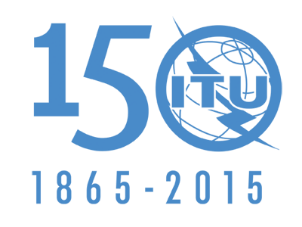 UNIÓN INTERNACIONAL DE TELECOMUNICACIONESRevisión 2 alCOMISIÓN 4Documento 77-S5 de noviembre de 2015Original: inglésChina (República Popular de), México, Mongolia, Papua Nueva GuineaChina (República Popular de), México, Mongolia, Papua Nueva GuineaPROPUESTAS PARA LOS TRABAJOS DE LA CONFERENCIAPROPUESTAS PARA LOS TRABAJOS DE LA CONFERENCIAPunto 1.1 del orden del díaPunto 1.1 del orden del díaAtribución a los serviciosAtribución a los serviciosAtribución a los serviciosRegión 1Región 2Región 33 300-3 400RADIOLOCALIZACIÓN3 300-3 400RADIOLOCALIZACIÓNAficionadosFijoMóvil3 300-3 400RADIOLOCALIZACIÓNAficionados5.149  5.429  5.430 5.149
5.149  5.429